PERMOHONAN UJIAN MAGISTERSaya yang bertanda-tangan di bawah ini :N a m a	: 	………………………………………..……… No. HP. ……………………………..N I M	: 	……………………………Melaporkan bahwa saya telah memenuhi syarat akademik untuk mengajukan Sidang/Ujian Magister pada Program Studi Magister Teknik Geotermal Fakultas Teknik Pertambangan dan Perminyakan - Institut Teknologi Bandung dengan :Judul	: 	……….........................................................................................................	  	……………………………………………………………..……..……………………………………....	 	………………………………………………………………………………………………………………Pembimbing I   	: 	……………………………………Pembimbing II	:	……………………………………Persyaratan yang wajib dikumpulkan :Form dan draft tesis 1 exp. yang sudah di Acc dosen pembimbing diterima TU 5 hari kerja sebelum pelaksaan sidang.KSM dan bukti pembayaran Biaya Pendidikan semester berjalan.Pas foto hitam putih terbaru berdasi pakai jas ukuran 4x6 sebanyak 4 lembar, 2x3 sebanyak 2 lembar (di balik foto ditulis nama dan NIM).Kami mohon untuk dapat diajukan Sidang/Ujian Magister pada :Semester 	: …… Hari	: ………………..Tanggal 	: ………………..Jam 	: ……………….. Mengetahui :Pembimbing I,							               Bandung,………………………		   Pemohon,(……………………………………..)Pembimbing II,(…………………………………....)                                                           ( ………………………………..)Mengetahui :Ketua Satgas                                             (Dr. Eng. Ir. Sutopo, M. Eng)NIP. 196610171993031001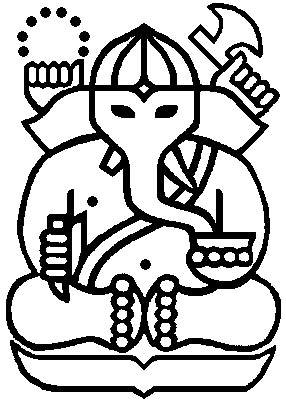 INSTITUT TEKNOLOGI BANDUNGFAKULTAS TEKNIK PERTAMBANGAN DAN PERMINYAKANGedung Basic Science Center B Lantai 4, Jalan Ganesa 10 Bandung 40132, Telp.: +6222 2506282Fax.: +6222 2514922, E-mail: dekan@fttm.itb.ac.id, http://www.fttm.itb.ac.id    No.Nama Penguji yang diusulkan PembimbingNama Penguji yang diusulkan             Tim Satgas1………………………………………………………No. HP. …………………………………………………………………………………………………No. HP. …………………………………………     2………………………………………………………No. HP. ………………………………………………………………………………………………..No. HP. …………………………………………3………………………………………………………No. HP. …………………………………………………………………………………………………No. HP. …………………………………………4………………………………………………………No. HP. …………………………………………………………………………………………………No. HP. …………………………………………